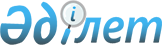 "Ішкі істер органдарының кадр резервін қалыптастыру, кадр резервіне қойылатын қызметкерлердің біліктілігіне қойылатын талаптарды және кадр резервіне қойылған қызметкерлердің ведомстволық деректер банкімен жұмыс істеу қағидаларын бекіту туралы" Қазақстан Республикасы Ішкі істер министрінің 2015 жылғы 2 желтоқсандағы № 977 бұйрығына өзгерістер енгізу туралыҚазақстан Республикасы Ішкі істер министрінің 2022 жылғы 30 желтоқсандағы № 1017 бұйрығы. Қазақстан Республикасының Әділет министрлігінде 2023 жылғы 9 қаңтарда № 31639 болып тіркелді
      БҰЙЫРАМЫН:
      1. "Ішкі істер органдарының кадр резервін қалыптастыру, кадр резервіне қойылатын қызметкерлердің біліктілігіне қойылатын талаптарды және кадр резервіне қойылған қызметкерлердің ведомстволық деректер банкімен жұмыс істеу қағидаларын бекіту туралы" Қазақстан Республикасы Ішкі істер министрінің 2015 жылғы 2 желтоқсандағы № 977 бұйрығына (Нормативтік құқықтық актілерді мемлекеттік тіркеу тізілімінде № 12598 болып тіркелген) мынадай өзгерістер енгізілсін:
      көрсетілген бұйрықпен бекітілген Қазақстан Республикасы ішкі істер органдарының кадр резервін қалыптастыру, кадр резервіне қойылатын қызметкерлердің біліктілігіне қойылатын талаптарды және кадр резервіне қойылған қызметкерлердің ведомстволық деректер банкімен жұмыс істеу қағидаларында:
      3-тармақ манадай редакцияда жазылсын:
      "3. Кадр резерві әрбір ІІО-да кейіннен бос жоғары тұрған басшы лауазымдарға жоспарлы негізде орналастыру үшін ауыстыруға жататын, әрбір лауазымға кемінде екі үміткер есебінен қалыптастырылады.".
      9-тармақ манадай редакцияда жазылсын:
      "9. Қызметкер өрескел тәртіптік теріс қылық жасағаны үшін тәртіптік жауаптылыққа тартылған жағдайда ол кадр резервінен шығарылады.".
      15-тармақ манадай редакцияда жазылсын:
      "15. Қылмыстық-атқару жүйесі комитеті, полиция департаменттері, білім беру ұйымдары (бұдан әрі - аумақтық ІІО), мемлекеттік мекемелерідің кадр қызметтері электрондық нұсқада кадр резервіне қойылған қызметкерлердің тізімдерін қалыптастырады.".
      2. Қазақстан Республикасы Ішкі істер министрлігінің Кадр саясаты департаменті заңнамада белгіленген тәртіпте:
      1) осы бұйрықты Қазақстан Республикасы Әділет министрлігінде мемлекеттік тіркеуді;
      2) осы бұйрықты ресми жариялағаннан кейін Қазақстан Республикасы Ішкі істер министрлігінің интернет-ресурсына орналастыруды;
      3) осы бұйрықты Қазақстан Республикасы Әділет министрлігінде мемлекеттік тіркегеннен кейін он жұмыс күні ішінде осы тармақтың 1) және 2) тармақшаларында көзделген іс-шаралардың орындалуы туралы мәліметтерді Қазақстан Республикасы Ішкі істер министрлігінің Заң департаментіне ұсынуды қамтамасыз етсін.
      3. Осы бұйрықтың орындалуын бақылау Қазақстан Республикасы Ішкі істер министрінің жетекшілік ететін орынбасарына жүктелсін.
      4. Осы бұйрық алғашқы ресми жарияланған күнінен кейін күнтізбелік он күн өткен соң қолданысқа енгізіледі.
					© 2012. Қазақстан Республикасы Әділет министрлігінің «Қазақстан Республикасының Заңнама және құқықтық ақпарат институты» ШЖҚ РМК
				
      Қазақстан РеспубликасыныңІшкі істер министрі 

М. Ахметжанов
